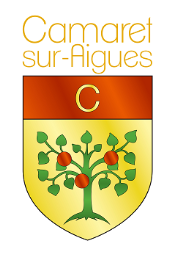 Camaret, le 16 juillet 2015CommuniquéTrop peu de producteurs ayant répondu présents, la ville se voit contrainte d’arrêter prématurément le marché du vendredi soir. Le prochain marché des producteurs prévu le 17 juillet et les suivants sont donc annulés. Le marché nocturne du vendredi 14 août sur le parking du motoball est en revanche maintenu (il réunira une quinzaine de commerçants), ainsi bien entendu que le marché hebdomadaire du mercredi matin qui, lui, commence à prendre son essor. Une explication s’impose. En décidant de reprendre à son compte l’organisation de ce rendez-vous, la commune avait souhaité se désengager de la tutelle de la Chambre d’agriculture. Les producteurs et les collectivités locales partenaires des marchés de producteurs doivent en effet s’acquitter d’une participation financière qui est loin d’être négligeable. L’initiative indépendante de Camaret a semble-t-il déplu à la Chambre d’agriculture qui a fait croire que nous avions renoncé à organiser ce rendez-vous. Les producteurs qui venaient habituellement à Camaret ont pris par conséquent d’autres engagements et il ne nous a pas été possible d’en faire venir d’autres en nombre suffisant, contrairement à ce que nous espérions.Pour autant, nous ne baissons pas les bras et nous travaillons d’ores et déjà à mettre sur pied pour l’été prochain un marché des producteurs digne de ce nom et de l’attente des Camarétois. Je reste convaincu en effet qu’il y a de la place pour deux marchés à Camaret : le premier, chaque semaine, contribue à l’animation du cœur de ville, l’autre, l’été, permet aux agriculteurs de vendre leurs produits sans intermédiaire. La municipalité poursuivra ses efforts qui visent à mettre en valeur les productions du terroir, à soutenir nos paysans et à renforcer l’attractivité de Camaret.J’espère que les Camarétois ne nous tiendront pas rigueur de ce contretemps. Philippe de Beauregard
Maire de Camaret-sur-Aigues